FORMULAREFormular nr. 1 DECLARAȚIE pe proprie răspundereprivind neîncadrarea în situaţiile prevăzute la art. 72-73 din Legea nr. 99/2016 privind achizitiile sectoriale, cu modificările și completările ulterioare	1. Subsemnatul(a) .............................................................................…., reprezentant legal/împuternicit al ..................................., (denumirea/numele si sediul/adresă operatorului economic), în calitate de ofertant / ofertant asociat / subcontractant propus / tert susținător la procedura de ………........…… (se menţionează procedura) privind atribuirea contractului sectorial de achiziţie publică având ca obiect ............................................................... (denumirea seviciului şi codul CPV), la data de .............. (zi/lună/an), organizată de UAT Județul Cluj, declar pe proprie răspundere, sub sancţiunea excluderii si sub sancţiunile aplicate faptei de fals in acte publice, că nu mă aflu în situaţii potenţial generatoare de conflict de interese sau orice situaţii care ar putea duce la apariţia unui conflict de interese în sensul art. 72-73 din Legea 99/2016, cu modificările și completările ulterioare, cum ar fi următoarele, reglementate cu titlu exemplificativ:	a) participarea în procesul de verificare/evaluare a solicitărilor de participare/ofertelor a persoanelor care deţin părţi sociale, părţi de interes, acţiuni din capitalul subscris al unuia dintre Ofertanţi/candidaţi, terţi susţinători sau subcontractanţi propuşi ori a persoanelor care fac parte din consiliul de administraţie/organul de conducere sau de supervizare al unuia dintre ofertanţi/candidaţi, terţi susţinători sau subcontractanţi propuşi;	b) participarea în procesul de verificare/evaluare a solicitărilor de participare/ofertelor a unei persoane care este soţ/soţie, rudă sau afin, până la gradul al doilea inclusiv, cu persoane care fac parte din consiliul de administraţie/organul de conducere sau de supervizare al unuia dintre ofertanţi/candidaţi, terţi susţinători ori subcontractanţi propuşi;	c) participarea în procesul de verificare/evaluare a solicitărilor de participare/ofertelor a unei persoane despre care se constată sau cu privire la care există indicii rezonabile/informaţii concrete că poate avea, direct sau indirect, un interes personal, financiar, economic ori de altă natură, sau se află într-o altă situaţie de natură să îi afecteze independenţa şi imparţialitatea pe parcursul procesului de evaluare;	d) situaţia în care ofertantul individual/ofertantul asociat /candidatul /subcontractantul propus /terțul susţinător are drept membri în cadrul consiliului de administraţie/organului de conducere sau de supervizare și/sau are acţionari ori asociaţi semnificativi persoane care sunt soţ/soţie, rudă sau afin până la gradul al doilea inclusiv ori care se află în relaţii comerciale cu persoane cu funcţii de decizie în cadrul entităţii contractante sau al furnizorului de servicii de achiziţie implicat în procedura de atribuire;	e) situația în care ofertantul/candidatul a nominalizat printre principalele persoane desemnate pentru executarea contractului persoane care sunt soţ/soţie, rudă sau afin până la gradul al doilea inclusiv ori care se află în relaţii comerciale cu persoane cu funcţii de decizie în cadrul entităţii contractante sau al furnizorului de servicii de achiziţie implicat în procedura de atribuire.	2. Subsemnatul(a) declar că voi informa imediat Entitatea Contractantă dacă vor interveni modificări în prezenta declaraţie la orice punct pe parcursul derulării procedurii de atribuire a contractului sectorial sau, în cazul în care vom fi desemnaţi câştigători, pe parcursul derulării contractului sectorial. 	3. Subsemnatul(a)  declar că informaţiile furnizate sunt complete şi corecte în fiecare detaliu şi înteleg că Entitatea Contractantă are dreptul de a solicita, în scopul verificării şi confirmării declaraţiilor, situațiilor și documentelor care însoțesc oferta, orice informații suplimentare.	4. Subsemnatul(a) autorizez prin prezenta orice instituţie, societate comercială, bancă, alte persoane juridice să furnizeze informaţii reprezentanţilor autorizaţi ai UAT Județul Cluj cu privire la orice aspect tehnic şi financiar în  legătură cu activitatea noastră. 		Înteleg că în cazul în care această Declarație nu este conformă cu realitatea sunt pasibil de încalcarea prevederilor legislației penale privind falsul în declaraţii.	Totodată, declar că am luat la cunoştinţă de prevederile art. 326 "Falsul in Declaraţii" din Noul Cod  Penal referitor  la "(1) Declararea necorespunzătoare a adevărului, făcută unei persoane dintre cele prevăzute în art. 175 sau unei unităţi în care aceasta îşi desfăşoară activitatea în vederea producerii unei consecinţe juridice, pentru sine sau pentru altul, atunci când, potrivit legii ori împrejurărilor, declaraţia făcută serveşte la producerea acelei consecinţe, se pedepseşte cu închisoare de la 6 luni la 2 ani sau cu amendă. (2) Fapta prevăzută la alin. (1), săvârşită pentru a ascunde existenţa unui risc privind infectarea cu o boală infectocontagioasă, se pedepseşte cu închisoare de la unu la 5 ani sau cu amendă."Notă: Declaraţia se va completa de - Ofertant/Ofertant asociat/Subcontractanți propuși/Terți susținători   Data completării .............                                    		          Operator economic,   			 								  ……………………………………….           (Numele si prenumele persoanei autorizateprecum si semnatura autorizata)Formular nr. 2Operator economic...................................   (denumire)ÎMPUTERNICIRENr. ……….Subscrisa …………………………, cu sediul în …………...…………………………, înmatriculată la Registrul Comerţului sub nr. ………………………………, CUI ………………, atribut fiscal …, reprezentată legal prin ..……………………………….……, în calitate ..…………………….…, împuternicim prin prezenta pe …….............……….……, domiciliat în …………………..................………………, identificat cu B.I./C.I. seria ……, nr. ………, CNP ……....…………, eliberat de ………...……………, la data de …………...., având funcţia de ……….........………………………………., să ne reprezinte la procedura organizată de UAT Județul Cluj, ca urmare a anuntului de participare nr .... / .............., în scopul atribuirii contractului sectorial avand ca obiect …………………………………………..În îndeplinirea mandatului său, împuternicitul va avea următoarele drepturi şi/sau obligaţii:...............(SPRE EXP:1. Să semneze/ să semneze cu semnătură electronică extinsă, bazată pe un certificat calificat, eliberat de un furnizor de servicii de certificare acreditat, toate actele şi documentele care emană de la subscrisa în legătură cu participarea la procedură;2. Să participe la ședința de negociere în numele subscrisei la procedură, să negocieze oferta depusă şi să semneze / să semneze cu semnătură electronică extinsă, bazată pe un certificat calificat, eliberat de un furnizor de servicii de certificare acreditat, toate documentele rezultate pe parcursul și/sau în urma desfăşurării procedurii.3. Să răspundă solicitărilor de clarificare formulate de către comisia de evaluare în timpul desfăşurării procedurii.4. Să depună în numele subscrisei contestaţiile cu privire la procedură. Etc....)Prin prezenta, împuternicitul nostru este pe deplin autorizat să angajeze răspunderea subscrisei cu privire la toate actele şi faptele ce decurg din participarea la procedură.Notă: Împuternicirea va fi însoţită de o copie după actul de identitate al persoanei împuternicite (buletin de identitate, carte de identitate, paşaport). Oferta trebuie să fie însoțită de o împuternicire scrisă, prin care participanții (reprezentanți ai ofertantului) sunt autorizați să angajeze ofertantul și/sau să îl reprezinte în Procedura pentru atribuirea Contractului de achiziție publică, împuternicire care conține în mod expres limitele acestui mandat-în original. În cazul unei asocieri, persoana care a semnat oferta, autorizată să angajeze operatorul economic, trebuie confirmată de către toți membri asocierii, prin înaintarea împuternicirilor semnate de toți reprezentanții cu drept de semnatură ai acestora.  Data								      Denumirea mandantului …………                                                            			S.C. …………………………………                                                           	      reprezentată legal prin                                                	          	      _________________________					                    (Nume, prenume)						      ___________________________ 							(Funcţie)					                 ________________________						         (Semnătura autorizată)  Formular nr. 3Operator economic                                                                                  (denumire)ACORD DE ASOCIEREnr… …….din …………în vederea participării la procedura de atribuire a contractului sectorial având ca obiect ..............................................................Prezentul acord de asociere are ca temei legal art. 67 alin. (2) din Legea 99/2016 privind achizițiile sectoriale.	1. - Părţile acordului  Art. 1 Prezentul acord se încheie între: S.C................................................., cu sediul în ..........................., str………….. nr. ..................,  telefon ..................... fax ........................., înmatriculata la Registrul Comertului din .................. sub nr...................., cod unic de înregistrare.........................., cont ............................................ deschis la..................................... reprezentată de ..............................având funcția de .......................................... în calitate de ASOCIAT si S.C...................................., cu sediul în ................................, str. ............................. Nr. ......, telefon ..................... fax ................................, înmatriculată la Registrul Comerțului din .............. sub nr. ............, cod unic de  înregistrare...................................., cont ........................................deschis la ...................................... reprezentată de ............................................ având functia de.....................................   în  calitate de ASOCIAT şi ……………………………………………………………………..	2. – Obiectul acordului 			2.1 Asociaţii au convenit să desfăşoare în comun următoarele activităţi:a) participarea la procedura de achiziţie publică organizată de ................................... ................................ (denumire entitate contractantă) pentru atribuirea contractului sectorial ........................................................... (obiectul contractului) b) derularea în comun a contractului sectorial în cazul desemnării ofertei comune ca fiind câştigătoare. 2.2 Activitaţi ce se vor realiza în comun. Se va preciza în mod explicit : 1. SC va realiza _____________________________ (partea din contract îndeplinită de asociat) şi ________________ (valoarea la care se ridică partea din contract îndeplinită de asociat)2. SC va realiza _____________________________ (partea din contract îndeplinită de asociat) şi ________________ (valoarea la care se ridică partea din contract îndeplinită de asociat) ___________________________________2.3 Contribuţia financiară/tehnică/profesională a fiecarei părţi la îndeplinirea contractului sectorial este:1._______ % S.C. ___________________________2._______ % S.C. ___________________________2.4 Repartizarea beneficiilor sau pierderilor rezultate din activităţile comune desfăşurate de asociaţi se va efectua proporţional cu cota de participare a fiecărui asociat, respectiv:1._______ % S.C. ___________________________2._______ % S.C. __________________________	3. -  Durata asocierii3.1 Durata asocierii constituită în baza prezentului acord este egală cu perioada derulării procedurii de atribuire şi se prelungeşte corespunzător cu perioada de îndeplinire a contractului sectorial ( în cazul desemnării asocierii ca fiind câştigătoare a procedurii de atribuire). 	4. - Condiţiile de administrare şi conducere a asociaţiei:4.1 Se împuterniceşte SC..............................., având calitatea de lider al asociaţiei pentru întocmirea ofertei comune, semnarea şi depunerea acesteia în numele şi pentru asocierea constituită prin prezentul acord. 4.2 Se împuterniceşte SC..............................., având calitatea de lider al asociaţiei pentru semnarea contractului sectorial în numele şi pentru asocierea constituită prin prezentul acord în cazul desemnării asocierii ca fiind câştigătoare a procedurii de atribuire).4.3. Părțile vor răspunde solidar și individual în fața Entității Contractante în ceea ce priveşte toate obligaţiile și responsabilităţile decurgând din sau în legatură cu contractul sectorial.4.4. În caz de adjudecare, asociaţii au convenit ca cotele de participare în cadrul asocierii vor fi următoarele: S.C…...........................................    .................................................. % (în litere), S.C    ............................................   ................................................. .% (în litere) 4.5. Asociaţii convin să se susţină ori de câte ori va fi nevoie pe tot parcursul realizării contractului, acordându-si sprijin de natură tehnică, managerială, logistică sau de orice fel, ori de câte ori situația o cere. 4.6. Structura asocierii nu va fi modificată pe durata executării contractului numai cu aprobarea prealabilă scrisă a Autorității contractante și numai în situații excepționale iar noua asociere trebuie să îndeplinească cel puțin aceleași criterii de eligibilitate și de conformitate ca asocierea inițiala.4.7. Niciuna dintre Părți nu va fi îndreptățită să vândă, cesioneze sau în orice altă modalitate să greveze sau să transmită cota sa sau parte din aceasta altfel decât prin efectul legii și numai cu aprobarea prealabilă scrisă atât al celorlalte Părți cât și a Autorităţii contractante. 	5. Încetarea acordului de asociere5.1 Asocierea îşi încetează activitatea ca urmare a următoarelor cauze:a)	expirarea duratei pentru care s-a încheiat acordul;b)	neîndeplinirea sau îndeplinirea necorespunzătoare a activităţilor prevăzute la art. 2 din acord;c)	alte cauze prevăzute de lege.	6 Comunicări6.1 Orice comunicare între părţi este valabil îndeplinită dacă se va face în scris şi va fi transmisă la adresa/adresele ......................................................., prevăzute la art..........6.2 De comun acord, asociaţii pot stabili şi alte modalităţi de comunicare.	7 Litigii7.1 Litigiile intervenite între părţi se vor soluţiona pe cale amiabilă, iar în caz de nerezolvare vor fi soluţionate de către instanţa de judecată competentă.	8. Alte clauze:____________________________________________Prezentul acord a fost încheiat într-un număr de.....exemplare, câte unul pentru fiecare parte, astăzi............................(data semnării lui)Liderul asociației:____________________(denumire entitatea contractanta)ASOCIAT 1,___________________ASOCIAT 2,___________________Notă : Clauzele acestui acord sunt obligatorii, părţile putând adăuga şi alte clauze.Formular nr. 4MODEL ACORD DE SUBCONTRACTAREnr………./…………			1.	Părţi contractante:    	Acest acord este încheiat între:   	S.C. ................................... cu sediul în ........................................................... , (adresă,tel.,fax), reprezentata prin ............................................................... , denumită în cele ce urmează contractant  general  			şi  			S.C. ................................................. cu sediul în ............................................................ (adresa,tel.,fax)                   reprezentată prin ............................, denumită în cele ce urmează subcontractant.  			2.	Obiectul acordului Art. 1. Serviciile ce fac obiectul prezentului acord sunt  servicii conexe, necesare prestării serviciului ………………………… Art. 2. Valoarea serviciilor de ………………………………. este conform ofertei prezentate de subcontractant. Art. 3. Contractantul general va plăti subcontractantului contravaloarea serviciilor de ……………….prestate de acesta pe perioada derulării acordului de subcontractare. Art. 4. Durata de prestare a serviciilor de ……………………… de către subcontractant este de ……………….. Art. 5. Neînţelegerile dintre părţi se vor rezolva pe cale amiabilă. Dacă acest lucru nu este posibil, litigiile se vor soluţiona pe  cale legală. Prezentul acord s-a încheiat în 2(două) exemplare, câte un exemplar pentru fiecare parte. Contractant general  	 	 	 	 	 	Subcontractant S.C……………………….. 	 	 	 	 	 	         S.C…………………..       ……………………………..  	 				              ………………………. Formular nr. 5Ofertant, ............................... (denumirea/numele) ACORD CU PRIVIRE LA PRELUCRAREADATELOR CU CARACTER PERSONAL 	Prin prezentul acord, am fost înștiințat referitor la faptul că în conformitate cu cerințele Regulamentului (UE) 2016/679 al Parlamentului European și al Consiliului din 27 aprilie 2016 privind protecția persoanelor fizice în ceea ce privește prelucrarea datelor cu caracter personal precum și a dispozițiilor legale în vigoare, UAT Judetul Cluj are statutul de operator de date cu caracter personal. 	Am fost informat asupra faptului că datele cu caracter personal, furnizate în mod voluntar de subsemnatul, în desfășurarea procedurilor de achiziție publică precum și în executarea unui eventual contract, sunt prelucrate de UAT Judetul Cluj, cu respectarea tuturor prevederilor Regulamentului European nr. 679/2016.Scopul colectării acestor date îl reprezintă acela de a fi utilizate doar și numai în desfășurarea procedurii de achiziție publică precum și în executarea contractului (în cazul în care acesta va fi încheiat cu dumneavoastră).	Am luat la cunoștință asupra faptului că în cazul existenței unui refuz de furnizare a anumitor date cu caracter personal, imperativ necesare pentru desfășurarea în mod legal a procedurilor, va fi atrasă după sine respingerea ofertei.	În măsura în care consider că este cazul, mă oblig să îmi exercit drepturile de acces, intervenţie şi de opoziţie privind datele cu caracter personal furnizate, în condiţiile prevăzute de Regulamentul U.E. nr. 679/2016, printr-o cerere scrisă, semnată şi datată, depusă la sediul instituţiei.Având în vedere cele expuse mai sus, înțeleg să îmi exprim consimțământul în mod liber și neechivoc, la prelucrarea datelor cu caracter personal, de către operatorul de date cu caracter personal, în vederea desfășurării procedurii de achiziție publică și executare a contractului.      Data  .................                                                                              Operator economic,                                                                                                             …………............……………….                                                                                                            (semnatura autorizata)Formular nr. 6Terț susținător economic și financiar .......................... (denumirea) ANGAJAMENT TERŢ SUSŢINĂTOR PRIVINDSUSŢINEREA ECONOMICĂ ȘI FINANCIARĂ	Către, UAT Județul Cluj	Intervenit între ....................... (denumirea și datele de identificare ale terțului susţinător) și  ....................... (denumirea ofertantului) cu privire la procedura pentru atribuirea contractului sectorial ……………………………………………………………………, pentru îndeplinirea cerinței de calificare privind situația economică și financiară.	Noi ....................... (denumirea terțului susţinător financiar), în situația în care contractantul ................ (denumirea ofertantului) întâmpină dificultăți de natură financiară pe parcursul derulării contractului, garantăm necondiționat și irevocabil Entității Contractante susținerea necesară pentru îndeplinirea contractului conform ofertei prezentate şi a obligațiilor asumate de ....................... (denumirea ofertantului) prin contractul ce urmează a fi încheiat între ofertant şi Entitatea Contractantă.Noi ....................... (denumirea terțului susţinător financiar), vom raspunde fata de Entitatea  Contractanta in cazul in care contractantul intampina dificultati in derularea contractului. Astfel, ne obligam in mod ferm, neconditionat si irevocabil sa ducem la indeplinire integrala, reglementara si la termen obligatiile asumate de ..............................(denumirea ofertantului) prin contractul ce urmeaza a fi incheiat intre ofertant si Entitatea  Contractanta, pentru partea asumata prin prezentul angajament.Noi, ........................... (denumirea tertului sustinator), vom raspunde in mod solidar cu .............................(denumirea ofertantului) pentru executarea contractului in situatia in care nu vom duce la indeplinire obligatiile de sustinere asumate prin prezentul angajament. Noi, ................................. (denumirea tertului sustinator), confirmam faptul ca vom sprijini .................................... (denumirea ofertantului) in vederea indeplinirii obligatiilor contractuale:-	Prin precizarea modului in care vom interveni concret pentru a duce la indeplinire respectivele obligatii pentru care am acordat sustinerea:...........................................................................................................................................................................................................................................................................................................................................................................(descriind modul concret in care vom realiza acest lucru)SAU-	Prin indicarea resurselor financiare pe care le vom pune la dispozitia  .......................(denumirea ofertantului):..............................................................................................................................................................................................................................................................................................................................................(descriind modul concret in care vom realiza acest lucru)	Noi, ................................(denumirea ofertantului), declaram ca invocam sustinerea acordata de catre .............................................(denumirea tertului sustinator) pentru indeplinirea contractului mentionat mai sus, asa cum rezulta din prezentul Agajament, in cazul in care vom intampina dificultati pe parcursul derularii contractului si garantam materializarea aspectelor ce fac obiectul prezentului angajament ferm.	Noi,.................................(denumirea ofertantului), vom raspunde in mod solidar cu .........................(denumirea tertului sustinator) pentru executarea contractului, in situatia in care ..........................................(denumirea tertului sustinator) nu va duce la indeplinire obligatiile de sustinere asumate prin prezentul angajament, in conformitate cu prevederile art. 198 din Legea 99/2016, cu modificarile si completarile ulterioare.	Noi, ...............................(denumirea ofertantului), intelegem ca Entitatea  Contractanta va urmari orice pretentie la daune pe care noi am putea sa o avem impotriva ........................... (denumirea tertului sustinator) pentru nerespectarea de catre acesta a obligatiilor asumate prin prezentul angajament ferm, in conformitate cu clauza........ din Contract.	Acordarea sustinerii privind situatia economica si financiara nu implica alte costuri pentru achizitor, cu exceptia celor care au fost incluse in propunerea financiara.Prezentul document reprezintă angajamentul nostru ferm încheiat în conformitate cu prevederile art.196 din Legea nr. 99/2016 privind achizițiile sectoriale, care dă dreptul entității contractante de a solicita, în mod legitim, îndeplinirea de către noi a tuturor obligațiilor care decurg din susținerea economică și financiară acordată .......... (denumirea ofertantului). Data completării: _____/_____/_____ 												Terț susținător,                                                                                (semnatura autorizatăNota 1: Prevederile prezentului formular reprezinta continutul minim al intelegerii dintre ofertant si tert cu privire la acordarea sustinerii. In cazul in care partile doresc sa stabileasca si alte prevederi/drepturi/obligatii, vor redacta o intelegere scrisa separata pe care o vor anexa angajamentului ferm, cu conditia ca aceasta sa nu contravina prevederilor prezentului angajament.Nota 2: Odata cu angajamentul de sustinere, ofertantul are obligatia sa prezinte documente transmise acestuia de catre tertul/tertii sustinator/sustinatori, din care sa rezulte modul efectiv prin care tertul/tertii sustinator/sustinatori va/vor asigura indeplinirea propriului angajament de sustinere, documente care se vor constitui anexe la respectivul angajamet. Acestea vor fi incarcate in SEAP odata cu DUAE, semnate cu semnatura electronica extinsa, bazata pe un certificat bazata pe un certificat calificat, eliberat de un furnizor de servicii de certificare acreditat în conditiile legii.Formular nr. 7 Ofertant, ............................... (denumirea/numele) FORMULAR DE PROPUNERE TEHNICĂCătre: UAT Județul Cluj,Subsemnatul ............................................................ (prenumele şi numele semnatarului), reprezentant legal/ împuternicit (se elimină opțiunea neaplicabilă) al ................................................................................................. (denumirea/ numele ofertantului), în calitate de ofertant la procedura organizată, de UAT Județul Cluj, în calitate de entitate contractantă, prin anunțul de participare cu nr. ................................ din data de ................................. (numărul şi data înregistrării anunțului de participare), în vederea atribuirii contractului de achiziție sectorială intitulat ......................................................................................................................... ......................................................., (denumirea contractului de achiziție sectorială) după examinarea Documentației de atribuire anterior menționată, în conformitate cu prevederile şi cerințele cuprinse în aceasta, depunem următoarea Propunere Tehnică:I. Scurtă prezentare/ descriere a ofertantului (obiect de activitate, scurt istoric etc.)...........................................................................................................................................................................................................................................................................................................................................................................................................................................................................II. Propunerea tehnică. Aceasta va conține un comentariu, articol cu articol al Caietului de sarcini, prin care să se demonstreze corespondența propunerii tehnice cu specificațiile/cerințele conținute în Caietul de sarcini relevante din punct de vedere al ducerii la îndeplinire a tuturor activităților ce fac obiectul achiziției. Se va avea în vedere ca propunerea tehnică să conțină declarativ, toate solicitările în acest sens, precizate în Caietul de Sarcini;tabele anexe completate cu datele solicitate.Pentru toate mijloacele de transport ofertate, prezint atașat următoarele documente:Copie după copia conformă a licenţei transport (comunitară) pentru fiecare mijloc de transport din listă;Copia actelor de proprietate/contracte de leasing, pentru fiecare mijloc de transport din listă, semnate şi ştampilate de către reprezentantul legal al operatorului economic;Copia certificatelor de înmatriculare, cărţilor de identitate, (unde este cazul) proceselor-verbale de predare-primire corespunzătoare contractelor de furnizare/leasing;Copia certificatului de clasificare - certificat eliberat de comisia de clasificare, prin care se atestă gradul de confort al unui autobuz;Copia documentului de omologare, după caz;Balanţa analitică a mijloacelor fixe ale ofertantului;PROPUNEREA TEHNICĂ NU CONȚINE INFORMAȚII PRIVIND TARIFELEPropunerea tehnică va fi structurata astfel :Pagină de titlu sau copertăCuprinsC.  Descrierea modului de îndeplinire a Cerințelor organizatorice C.1. Cerinţe generale: includeți aici informații despre:numărul şi tipul corespunzător de mijloace de transport;modul de înlocuire a mijloacelor de transport cu care efectuează cursele;modul de respectare a reglementărilor legale privind omologarea, înmatricularea şi efectuarea inspecţiilor tehnice periodice pentru mijloacele de transport propuse pentru efectuarea serviciului;operaţiile de întreţinere şi reparaţii necesare parcului de mijloace de transport stabilit prin programul de transport județean;asigurarea stării tehnice corespunzătoare a mijloacelor de transport, a instalaţiilor auxiliare şi a curăţeniei acestora;modul de asigurare a condiţiilor pentru spălarea, salubrizarea şi dezinfectarea mijloacelor de transport;asigurarea spaţiilor pentru parcarea mijloacelor de transport;dotările speciale pentru urmărirea şi coordonarea în trafic a mijloacelor de transport, de intervenţie şi de depanare;personal calificat şi vehicule de intervenţie operativă;modul de respectare a prevederilor legale în vigoare privind angajarea, desemnarea, pregătirea profesională, examinarea medicală şi psihologică a persoanelor cu funcţii care concură la siguranţa circulaţiei;modul de asigurare a pasagerilor şi a bagajelor acestora pentru riscurile ce cad în sarcina operatorului de transport;respectarea capacităţilor de transport şi a programelor de circulaţie stabilite prin programul de transport judeţean şi caietele de sarcini ale licenţelor de traseu;respectarea indicatorilor de performanţă şi de calitate stabiliți prin contractul de delegare a gestiunii serviciului și precizați în Regulamentul serviciului public de transport judeţean de persoane prin curse regulate, în aria teritorială de competență a UAT Judeţul Cluj;sistemul de evidenţă a sesizărilor şi reclamaţiilor şi de rezolvare operativă a acestora;statistica accidentelor şi analiza acestora;aplicarea unor metode performante de management care să conducă la reducerea costurilor de operare;respectarea reglementărilor legale în vigoare din domeniul transporturilor;respectarea legislației în vigoare privind protecţia muncii, protecţia mediului, prevenirea şi combaterea incendiilor;planificarea inspecţiilor tehnice periodice astfel încât să fie asigurat în fiecare zi numărul de vehicule necesar pentru acoperirea curselor cuprinse în programul de circulaţie;alte condiţii specifice stabilite de autoritatea administraţiei publice județene.C.2. Cerinţe specifice - Pentru realizarea serviciului includeți aici informații despremodul de organizare;codul CAEN;licenta comunitara;modul de dispunere (în proprietate sau în leasing) a numărului minim de mijloace de transport prevazut în ”Programul de transport” pentru lotul ...... (pentru care depune oferta);modul de deţinere (în proprietate sau să aibă contract de servicii) a unui atelier auto modul de asigurare a spațiilor de parcare pentru autovehiculele folosite pentru realizarea serviciului modul de deţinere (în proprietate sau să aibă contract de servicii) a unei  staţii de spălare şi igienizare autorizată modul de deţinere (în proprietate sau să aibă contract de servicii) a unei  staţie de alimentare carburanţi autorizată, modul de asigurare a personalului calificat şi de resurse umane obligatorii pentru îndeplinirea contractului, astfel:minim o persoană de specialitate desemnată să conducă permanent şi efectiv activitatea de transport cu certificat de competenţă profesională eliberat de Autoritatea Rutieră Română – A.R.R., în conformitate cu Regulamentul (CE) nr. 1071/2009 precum şi în Ordinul nr. 1214/2015 al ministrului transporturilor pentru aprobarea normelor privind pregătirea şi atestarea profesională a personalului de specialitate din domeniul transporturilor rutiereminimul de şoferi disponibili (conform numărului minim de autobuze necesare îndeplinirii contractului)Se va completa formularul MIJLOACELE DE TRANSPORT DIN DOTAREA OFERTANTULUI, DISPONIBILE PENTRU A FI FOLOSITE IN CONTRACTUL DE DELEGARE DE GESTIUNE (Anexa nr. 4 la caietul de sarcini)D. Sistemul de transport public judeţean de persoane şi condiţiile de executare a contractului D.1. Efectuarea transportului rutier public judeţean de persoane prin curse regulate, în condiţiile legislației în vigoare, în aria administrativ - teritorială a judeţului Cluj, așa cum este prezentat în Programul  de Transport judeţean pentru traseul _____________________” , prezentat în Anexa nr. 2 – Grafice de circulație, la Caietul de sarcini al Serviciului. D.2. Denumirea staţiilor şi autogărilor și amplasarea lor pentru traseul .............. așa cum este prezentat în tabelul ”Staţiile din Programul de transport judeţean”  pentru traseul ________________________________ , prevăzut în Anexa nr. 3 la Caietul de sarcini al Serviciului.D.3. Modul concret de îndeplinire a cerinţei privind realizarea unui sistem de transport public judeţean de persoane care să asigure deplasarea călătorilor în condiţii de siguranţă a circulaţiei rutiere şi pietonale, confort, regularitate şi continuitate.(conform cerințelor din Caietul de sarcini pct. 3.5)	E. Strategia utilizată de Ofertant pentru prevenirea conflictului de interese, prin raportare la clauzele contractuale incluse în acest sens în Documentația de atribuire(includeți aici informații despre strategia implementată pentru obținerea asigurării că în Contractul ce rezultă din această procedură apariția și materializarea conflictului de interese este prevenit)	F. Modalitatea de efectuare a înregistrărilor și înregistrările efectuate în legătură cu indicatorii de calitate  asociați prestării serviciilor ..................... Entitatea Contractantă solicita ofertantului, sa precizeze modalitatea în care pe toată perioada derulării Contractului, va asigura monitorizarea și controlul modului de asigurare a îndeplinirii indicatorilor stabiliți in ANEXA nr. 9 la Modelul de contract.[introduceți aici informații despre modalitatea efectivă prin care se asigură planificarea, realizarea, monitorizarea și raportarea în cadrul Contractului, precum și condițiile în care Ofertantul asigură îndeplinirea indicatorilor solicitați]	G. Măsuri aplicabile de Ofertant pe perioada Contractului pentru asigurarea îndeplinirii obligațiilor din domeniul mediului ce derivă din îndeplinirea obiectului Contractului Descrierea măsurilor aplicate în prestarea serviciilor pentru asigurarea îndeplinirii obligațiilor din domeniul mediului, astfel cum sunt acestea stabilite prin Documentația de Atribuire în baza prevederilor art. 64 din Legea 99/2016, avându-se în vedere cerințele prevăzute în Caietul de Sarcini Ofertantul va ține cont de toate observațiile din decizia etapei de încadrare și va fi răspunzător pentru orice sancțiuni emise de APM cu privire la încălcarea obligațiilor din decizia etapei de încadrare.Data completării: ...................................................................................................(prenumele şi numele)........................................................ (semnătura autorizată)Formular nr. 8 Operator economic ………………………………. (Denumirea/numele) DECLARAŢIE PRIVIND DOTĂRILE OFERTANTULUI	1. Subsemnatul,…………………………………………………reprezentant/împuternicit al ……………....., declar pe propria răspundere, sub sancţiunile applicate faptei de fals în acte publice, că datele prezentate în tabelele de mai jos sunt reale. 	2.Subsemnatul declar că informaţiile furnizate sunt complete şi corecte în fiecare detaliu şi înteleg că autoritatea contractantă are dreptul de a solicita, în scopul verificării şi confirmării declaraţiilor, situaţiilor şi documentelor care însoţesc oferta, orice informaţii suplimentare în scopul verificării datelor din prezenta declaraţie. 	3.Subsemnatul autorizez prin prezenta orice instituţie, societate comercială, bancă, alte persoane juridice să furnizeze informaţii reprezentanţilor autorizaţi ai…………………………………..(denumirea şi adresa autorităţii contractante) cu privire la orice aspect tehnic şi financiar în legatură cu activitatea noastră. 	4.Subsemnatul declar pe propria răspundere, sub sancţiunile aplicate faptei de fals  în acte publice faptul că mijloacele de transport şi celelalte dotări/echipamente declarate ca disponibile nu sunt angajate sau utilizate în alte contracte ale societăţii pe care o reprezint sau ale unui terţ. Prezenta declaraţie este valabilă până la data de ………………………….(se precizează data expirării perioadei de valabilitate a ofertei). Operator economic …………………………………… (semnătură autorizată) Anexa la Formularul nr. 8 MIIJLOACE DE TRANSPORT DIN DOTAREA OFERTANTULUI, DISPONIBILE PENTRU A FI FOLOSITE ÎN CONTRACTUL DE DELEGARE DE GESTIUNE (Anexa nr. 4 la caietul de sarcini)Nota: Coloana 2: se va completa cu marca menționată la pct. 3 și 4 din cartea de identitate a vehiculului; Coloana 3: se va completa cu categoria menționată la pct. 1 din cartea de identitate a vehiculului; Coloana 9: se va completa cu norma de poluare aferentă, respectiv E6 pentru EURO 6, E5 pentru EURO 5, E4 pentru EURO 4 și E3 pentru EURO 3;Coloana 11, 12, 13, 14,15: se va menționa ”Da” dacă există dotarea și ”Nu” dacă nu există dotarea.  						                  Operator economic …………………………………… (semnătură autorizată )                Formular nr. 9Operator economic ………………………………. (Denumirea/numele) DECLARAȚIE PRIVIND CONDIȚIILE DE ASIGURARE A SERVICIILOR DE TRANSPORT PE FIECARE TRASEU În conformitate cu prevederilor generale ale Caietului de sarcini şi având în vedere cerinţele pentru fiecare traseu ne angajăm să efectuam serviciul de transport pe traseul…………………………… (denumirea traseului), în lungime de ……. km, având un nr. de ……… staţii în următoarele condiţii:  Program de transport județean pentru traseul___________________________________Amenajări şi dotări mijloace de transport: Operator economic …………………………………… (semnătură autorizată)Staţiile  din Programul de transport judeţean  pentru traseul _____________________Nota: Ofertantul va elabora și prezenta Propunerea tehnică în așa fel încât, în procesul de evaluare, informațiile din cuprinsul acesteia să permită identificarea facilă a corespondenței cu cerințele tehnice din caietul de sarcini. Propunerea tehnică va fi întocmită astfel încât aceasta să corespundă în totalitate cerințelor din Caietul de sarcini. Astfel propunerea tehnică va conține un comentariu, articol cu articol, al specificațiilor conținute în Caietul de sarcini, prin care să se demonstreze corespondența propunerii tehnice cu cerințele minime pe care trebuie să le îndeplinească operatorii economici. Toate cerințele din caietul de sarcini sunt minime și obligatorii, iar nerespectarea uneia dintre cerințe va duce automat la declararea ofertei ca fiind neconformă. Nu vor fi acceptate oferte parțiale, ci doar oferte complete, care satisfac toate cerințele prezentei documentații. Documentele propunerii tehnice trebuie redactate într-o manieră organizată, astfel încat, în procesul de evaluare a ofertelor, să permită identificarea facilă a corespondenței informațiilor cuprinse în ofertă cu cerințele caietului de sarcini. Formular nr. 10 Operator economic ………………………………. (Denumirea/numele) DECLARAŢIE  privind disponibilitatea pentru inspecţie  	Subsemnatul(a) .......................................... (denumirea, numele reprezentantului legal al operatorului economic), în calitate de ofertant la procedura de (se menţionează procedura) pentru atribuirea contractului ……………………………….. (obiectul contractului), declar pe propria răspundere că: în cadrul procedurii de licitaţie publică respectiv etapa verificării în teren a veridicităţii documentelor prezentate în cadrul ofertei voi pune la dispoziţia comisiei de evaluare toate documentele solicitate de aceasta; în cadrul procedurii de licitaţie publică respectiv etapa verificării în teren a veridicităţii documentelor voi pune la dispoziţia comisiei de evaluare, la sediul nostru filiala/punct de lucru toate mijloacele de transport precum şi dotările menţionate în cadrul ofertei, în vederea efectuarii inspecţiei de conformitate reglementată în cadrul documentaţiei de atribuire. 	Înţeleg că în cazul în care această declaraţie nu este conformă cu realitatea sunt pasibil de încălcarea prevederilor legislaţiei penale privind falsul în declaraţii iar oferta noastră va fi declarată neconformă. Operator economic …………………………………… (semnătură autorizată) Formular nr. 11 Operator economic ………………………………. (Denumirea/numele) DECLARAŢIE PRIVIND DISPONIBILITATEA 	Subsemnatul, (nume/prenume)  reprezentant/împuternicit al ..................................... (denumirea/numele şi sediul/adresa ofertantului), declar pe propria răspundere, sub sancţiunile aplicate faptei de fals în acte publice faptul că în vederea prestării serviciului de transport public judeţean pe traseele ……………………………………… sunt disponibile un număr de   …………………. persoane care să îndeplinească atribuţiile de ŞOFERI şi care deţin certificate de competenţă eliberate de A.R.R. Subsemnatul declar că informaţiile furnizate sunt complete şi corecte în fiecare detaliu şi înţeleg că Autoritatea contractantă are dreptul de a solicita, în scopul verificării şi confirmării declaraţiilor, situaţiilor şi documentelor care însoţesc oferta, orice informaţii suplimentare în scopul verificării datelor din prezenta declaraţie. Operator economic …………………………………… (semnătură autorizată)Formular nr. 12 Operator economic    _________________________        (denumirea/numele)Declarație pe propria răspundere privind respectarea reglementărilor obligatorii din domeniul mediului, social, al relațiilor de muncă și privind respectarea legislației de securitate și sănătate în muncă	Subsemnatul(a) …………………….. (nume şi prenume in clar a persoanei autorizate), reprezentant al ……………………….. (denumirea ofertantului) declar pe propria răspundere că mă angajez să prestez serviciile pe parcursul îndeplinirii contractului sectorial ................................................, cu respectarea strictă a obligațiilor relevante din domeniile mediului, social și al relațiilor de muncă, conform reglementărilor stabilite prin legislaţia adoptată la nivelul Uniunii Europene, legislaţia naţională, prin acorduri colective sau prin tratatele, convenţiile şi acordurile internaţionale.	De asemenea, declar pe propria răspundere că la elaborarea ofertei am ţinut cont de obligaţiile relevante din domeniile mediului, social și al relațiilor de muncă conform reglementarilor stabilite prin legislaţia adoptată la nivelul Uniunii Europene, legislaţia naţională, prin acorduri colective sau prin tratatele, convenţiile şi acordurile internaţionale şi că am inclus în prețul de ofertă costul pentru îndeplinirea acestor obligaţii.	Totodată, declar că am luat la cunoştinţă de prevederile art. 326 "Falsul in Declaraţii" din Noul Cod Penal referitor la "(1) Declararea necorespunzătoare a adevărului, făcută unei persoane dintre cele prevăzute în art. 175 sau unei unităţi în care aceasta îşi desfăşoară activitatea în vederea producerii unei consecinţe juridice, pentru sine sau pentru altul, atunci când, potrivit legii ori împrejurărilor, declaraţia făcută serveşte la producerea acelei consecinţe, se pedepseşte cu închisoare de la 6 luni la 2 ani sau cu amendă. (2) Fapta prevăzută la alin. (1), săvârşită pentru a ascunde existenţa unui risc privind infectarea cu o boală infectocontagioasă, se pedepseşte cu închisoare de la unu la 5 ani sau cu amendă."Data ______________		                    Reprezentant imputernicit al 					                       Ofertantului/Subcontractantului                                                     (denumirea Ofertantului – in cazul unei Asocieri,                                                              toata Asocierea; și denumirea reprezentantului imputernicit)				                   _________________ (semnatura autorizată)Notă: În situația în care ofertantul a declarat in cadrul ofertei ca va subcontractă parte/parti din contract, Formularul va fi completat si de către subcontractantii declarati in oferta.Formular nr. 13DECLARAȚIE PE PROPRIE RĂSPUNDERE PRIVIND PARTEA/PĂRŢILE DIN PROPUNEREA TEHNICĂ DECLARATE CONFIDENŢIALE, CLASIFICATE SAU PROTEJATE DE UN DREPT DE PROPRIETATE INTELECTUALĂCătre: ................................................................................................ (denumirea entității contractante și adresa completă) Subsemnatul, reprezentant împuternicit al ...................................... (denumirea/numele societății ofertante), declar pe propria răspundere, că pentru atribuirea contractului sectorial având ca obiect ...................................... (denumirea contractului sectorial), aplicată de ...................................... (Entitatea Contractantă), conform prevederilor art. 70 alin. (4) din Legea nr. 99/2016 privind achizițiile sectoriale și art. 129 alin (1) din HG nr. 394/2016 privind aprobarea normelor metodologice de aplicare a prevederilor referitoare la atribuirea contractului sectorial/acordului-cadru din Legea nr. 99/2016 privind achizițiile sectoriale, că urmatoarele informații din propunerea tehnică sunt confidențiale, clasificate sau sunt protejate de un drept de proprietate intelectuală, în baza legislației aplicabile, astfel: 1. Referința din Propunerea Tehnică [introduceți numărul paginii, de la paragraful nr. ... la paragraful nr. ...] 1. .... [introduceți informația] 2. .... [introduceți informația] 2. Motivele pentru care părțile/informațiile mai sus menționate din Propunerea Tehnică sunt confidențiale, clasificate sau sunt protejate de un drept de proprietate intelectuală:1. .... [prezentați motivul] 2. .... [prezentați motivul] NOTĂ: Informaţiile indicate de operatorii economici din propunerea tehnică ca fiind confidenţiale trebuie să fie însoţite de DOVADA care le conferă caracterul de confidenţialitate, dovadă ce devine anexă la ofertă, în caz contrar nefiind aplicabile prevederile art. 70 alin. (1) din Legea nr. 99/2016.Data completării: _____/_____/_____ ...................................................................................., în calitate de ............................................... legal autorizat să (nume, prenume , semnătură),semnez oferta pentru și în numele ................................................................................                  (denumirea/numele ofertantului)Formular nr. 14 Ofertant, ............................... (denumirea/numele) FORMULAR DE OFERTĂ FINANCIARĂData: [introduceți ziua, luna, anul]Anunț de participare: [introduceți numărul anunțului de participare]Obiectul contractului: Delegarea gestiunii serviciului public de transport judeţean de persoane prin curse regulate, în aria teritorială de competență a UAT Județul Cluj. Lot .....................................Către: Entitatea Contractantă UAT Județul ClujDupă examinarea Documentației de atribuire, subsemnații, ne angajăm să semnăm Contractul ce rezultă din această procedură și să demarăm, să realizăm și să finalizăm activitățile specificate în Contract în conformitate cu Documentația de atribuire și cu Propunerea noastră Tehnică și Financiară.În concordanță cu Propunerea noastră Tehnică și Financiară și pe baza informațiilor furnizate de Entitatea Contractantă până la momentul depunerii Ofertei:- ofertăm prețul total de __________________ [lei] [introduceți suma în cifre și litere, fără TVA, la care se adaugă TVA de _________ [introduceți suma în cifre și litere], - ofertăm tariful mediu/km/loc de _________ [lei/km/loc] [introduceți suma în cifre și litere din Anexa la Formularul nr. 13], fără TVA, la care se adaugă TVA de ______ [introduceți suma în cifre și litere], Subsemnatul, prin semnarea acestei Oferte declar că:am examinat conținutul Documentației de Atribuire, inclusiv amendamentul (ele) nr. ____ [introduceți detalii], comunicate până la data depunerii Ofertelor pentru [introduceți numărul procedurii de atribuire] și răspunsurile la solicitările de clarificări publicate de Entitatea Contractantă ce reprezintă documentele achiziției comunicate de Entitatea Contractantă în legătură cu procedura la care depunem Oferta;am examinat cu atenție, am înțeles și am acceptat prin această Ofertă, prevederile legislației achizițiilor sectoriale aplicabile acestei proceduri, așa cum au fost acestea comunicate prin documentele achiziției, în special dar fără a se limita la Legea nr. 99/2016, Legea nr. 101/2016 și HG nr. 394/2016;avem o înțelegere completă a documentelor achiziției comunicate, le acceptăm în totalitate, fără nicio rezervă sau restricție, înțelegem și acceptăm cerințe referitoare la forma, conținutul, instrucțiunile, stipulările și condițiile incluse în anunțul de participare și documentele achiziției;după ce am examinat cu atenție documentele achiziției și avem o înțelegere completă asupra acestora ne declarăm mulțumiți de calitatea, cantitatea și gradul de detaliere a acestor documente;documentele achiziției au fost suficiente și adecvate pentru pregătirea unei Oferte exacte și Oferta noastră a fost pregătită luând în considerare toate acestea;am înțeles că am avut obligația de a identifica și semnaliza Entității Contractante, pe perioada pregătirii Ofertei, până în data limită de depunere a acesteia, orice omisiuni, neconcordanțe în legătură cu și pentru realizarea activităților în cadrul contractului; suntem de acord și acceptăm în totalitate responsabilitatea din punct de vedere tehnic și comercial asociată documentelor achiziției și acceptăm aceeași responsabilitate față de Entitatea Contractantă în ce privește aceste documente ca și cum noi am fi pregătit aceste documente;am citit, am înțeles pe deplin, acceptăm și suntem de acord cu aplicarea indicatorilor de performanță incluși în Contract ca bază pentru emiterea documentelor constatatoare, finalizarea activităților și obținerea rezultatelor.Suntem de acord ca Oferta noastră să rămână valabilă pentru o perioada de 180 zile de la data depunerii Ofertelor și că transmiterea acestei Oferte ne va ține răspunzători. Suntem de acord că aceasta poate fi acceptată în orice moment înainte de expirarea perioadei menționate. Subsemnatul, în calitate de reprezentant al Ofertantului [introduceți denumirea completă] în această procedură declar că:nu am făcut și nu vom face nicio încercare de a induce în eroare alți operatori economici pentru a depune sau nu o Ofertă cu scopul de a distorsiona competiția.noi, împreună cu subcontractanții și terții susținători [introduceți, dacă este aplicabil, denumirea completă a subcontractanților pentru care a fost prezentat DUAE și ale căror capacități au fost utilizate pentru îndeplinirea criteriilor de calificare] nu ne aflăm în nici o situație de conflict de interes, așa cum este acesta descris în Legea nr. 99/2016 și ne angajăm să anunțăm imediat Entitatea Contractantă despre apariția unei astfel de situații atât pe perioada evaluării Ofertelor cât și pe perioada derulării Contractuluinoi, împreună cu subcontractanții propuși [introduceți, dacă este aplicabil, denumirea completă a subcontractanților pentru care a fost prezentat DUAE și ale căror capacități au fost utilizate pentru îndeplinirea criteriilor de calificare] și a căror resurse au fost utilizate în procesul de calificare, înțelegem că trebuie să punem la dispoziție, în cazul în care Entitatea Contractantă solicită aceasta, în etapa de evaluare a Ofertelor depuse, fie după aplicarea criteriului de atribuire, fie în orice moment pe perioada derulării procedurii, toate documentele suport solicitate de Entitatea Contractantă, pentru demonstrarea declarațiilor noastre din DUAE.noi, împreună cu terțul/terții susținători [introduceți, dacă este aplicabil, numele terților susținători pentru care a fost prezentat DUAE și ale căror capacități au fost utilizate pentru îndeplinirea criteriilor de calificare] înțelegem că trebuie sa punem la dispoziție, în cazul în care Entitatea Contractantă solicită aceasta, în etapa de evaluare a Ofertelor depuse, fie după aplicarea criteriului de atribuire, fie în orice moment pe perioada derulării procedurii, toate documentele suport solicitate de Entitatea Contractantă, pentru demonstrarea declarațiilor noastre din DUAE, după cum am fost instruiți prin documentele achiziției am citit și înțeles pe deplin conținutul prevederilor contractuale din Documentația de Atribuire, inclusiv dar fără a se limita la cuprinsul articolelor privind cazurile de denunțare unilaterală din contract și acceptăm expres conținutul lor și efectele lor juridice.până la încheierea și semnarea contractului de achiziție sectorială această Ofertă, împreună cu comunicarea transmisă de Entitatea Contractantă [introduceți denumirea Entității Contractante], prin care Oferta noastră este stabilită câștigătoare, vor constitui un angajament ferm pentru noi.Înțelegem că Entitatea Contractantă nu este obligată să continue această procedură de atribuire și că își rezervă dreptul de a anula procedura de licitație deschisă în orice moment ca urmare a întrunirii condițiilor stabilite la art. 225 și 226 din Legea nr. 99/2016.nu este obligată să accepte Oferta cu cel mai scăzut preț sau orice altă Ofertă pe care o poate primi.în niciun caz nu va fi răspunzătoare pentru eventuale prejudicii determinate de situațiile menționate anterior si garantăm că nu vom ține Entitatea Contractantă răspunzătoare într-o astfel de situație.Dacă Oferta noastră va fi acceptată, ne angajăm să asigurăm o garanție de bună execuție de __________________ [introduceți procentul stabilit în Fișa de date a achiziției] din prețul Contractului.Confirmăm că nu participăm în cadrul acestei proceduri pentru atribuirea Contractului pentru care transmitem această Ofertă în nicio altă Ofertă indiferent sub ce formă (individual, ca membru într-o asociere, în calitate de subcontractant).  Semnătura reprezentantului ofertantului   ........................................................................ Anexa la Formularul nr. 14FUNDAMENTAREA TARIFULUI UNEI CĂLĂTORII STRUCTURA pe elemente de cheltuieli pentru stabilirea tarifului pentru serviciul public judeţean de persoane efectuat prin curse regulateNotă:  1. Structura va fi adaptată pe elemente de cheltuieli specifice fiecărui operator de transport/transportator autorizat. 2. Pentru cheltuielile financiare se vor anexa toate documentele şi justificările privind utilizarea acestora. Veniturile realizate din activitatea de exploatare, specifice fiecărui operator de transport public judeţean de persoane sunt obţinute din: bilete şi abonamente. Fundamentarea tarifului se întocmeşte pentru fiecare traseu în parte. Elementele de cost vor fi calculate pornind de la volumul estimat al activitatii anuale astfel cum acesta este prezentat pe trasee şi grupee de trasee în cadrul Caietului de sarcini. „Tariful mediu (lei/km/loc)”, se determină prin împărţirea valorii Tarifului mediu (lei/km) din Rândul X la valoarea Cap. m. (loc)(capacitatea medie de transport) din rândul XI. Capacitatea medie de transport se calculează conform formulei: 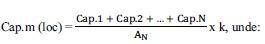 Cap. 1 - capacitatea de transport a autobuzului 1 (nr. locuri); Cap. 2 - capacitatea de transport a autobuzului 2 (nr. locuri); Cap. n - capacitatea de transport a autobuzului N (nr. locuri); AN - numărul total de autobuze; k = 70% - grad mediu de ocupare a locurilor în autobuzOperator economic …………………………………… (semnătură autorizată)............................................................ Formular nr. 1DECLARAȚIE pe proprie răspundere privind neîncadrarea în situaţiile prevăzute la art. 72-73 din Legea nr. 99/2016 privind achizitiile sectoriale, cu modificările și completările ulterioareFormular nr. 2ÎmputernicireFormular nr. 3Acord de asociereFormular nr. 4 Model acord de subcontractareFormular nr. 5 Acord cu privire la prelucrareadatelor cu caracter personalFormular nr. 6Angajament terţ susţinător privindsusţinerea economică și financiarăFormular nr. 7Formular de propunere tehnicăFormular nr. 8Declaraţie privind dotările ofertantuluiAnexa la Formular nr. 8Miijloace de transport din dotarea ofertantului, disponibile pentru a fi folosite în contractul de delegare de gestiune (anexa nr. 4 la caietul de sarcini)Formular nr. 9Declarație privind condițiile de asigurare a serviciilor de transport pe fiecare traseu Formular nr. 10Declaraţie  privind disponibilitatea pentru inspecţie  Formular nr. 11Declaraţie privind disponibilitatea Formular nr. 12Declarație pe propria răspundere privind respectarea reglementărilor obligatorii din domeniul mediului, social, al relațiilor de muncă și privind respectarea legislației de securitate și sănătate în muncăFormular nr. 13Declarație pe proprie răspundere privind partea/părţile din propunerea tehnică declarate confidenţiale, clasificate sau protejate de un drept de proprietate intelectuală.Formular nr. 14Formular de ofertă financiarăAnexa la Formular nr. 14 Fundamentarea tarifului unei călătorii Nr. crt.TraseuMarca/TipulCategoriaNr. de înmatriculareNr. copiei conforme a Licenței comunitareTip combustibilAn fabricațieCapacitatea maximă admis(pasageri pe scaune)Norma de poluare(standard Euro)Grad de confort (categorie)Dotare cu aer condiționatDotări aferente sistemuluide taxare integratAdaptări pentru persoanele cu mobilitate redusăCasă demarcat fiscalăComponente aferente sistemului de management al traficului (GPS)Forma de deținere a autovehicului (Proprietate/Leasing)1234567891011121314151617Nr. reţeaNr. grupăCodtraseuABCKm pe sensNr. curse planificateCapacitate transport (locuri)Nr. vehicule necesareNr. vehicule necesareProgram circulaţieProgram circulaţieProgram circulaţieProgram circulaţieZile de circulaţieNr. reţeaNr. grupăCodtraseuAutog/ locLocalităţile intermediareAutog/ locKm pe sensNr. curse planificateCapacitate transport (locuri)activerezerveDusDusÎntorsÎntorsZile de circulaţieNr. reţeaNr. grupăCodtraseuAutog/ locLocalităţile intermediareAutog/ locKm pe sensNr. curse planificateCapacitate transport (locuri)activerezervePlecareSosirePlecareSosireZile de circulaţie12345678910111213141516KmNr. staţieDenumirea staţieiKmNr. staţieDenumirea staţieiKmNr. staţieDenumirea staţieiNumele semnatarului, așa cum este acesta identificat în DUAE la rubrica „Informații privind reprezentanții operatorului economic”......................................................................Capacitatea/calitatea semnatarului Ofertei .......................................................................Nr. crt. ELEMENTE DE CHETUIELI Valori anuale – lei I. Cheltuieli materiale: Carburanţi Energie electrică Amortizare  Service auto (întreţinere-reparaţii) Schimb ulei Schimb filtru Schimb antigel Piese de schimb Alte chetuieli materiale II. Cheltuieli cu taxe/impozite şi autorizaţii Inspecţia tehnică perioadică Asigurare de răspundere civilă auto obligatorie Asigurarea CASCO Licenţă comunitară Impozit pe mijloc de transport Impozit pe terenuri pentru parcare Impozit pe clădiri Redevenţă Taxă de mediu Alte cheltuieli cu taxe/impozite şi autorizaţii III. Cheltuieli cu salariile personalului, din care: - salarii - contribuţii sociale obligatorii - alte drepturi asimilate salariilor IV. Cheltuieli de exploatare (I+II+III) V. Cheltuieli financiare  VI.  Total cheltuieli (IV+V) VII. Profit  VIII. Valoare totală servicii de transport (VI+VII) IX. Număr total de km planificaţi anual X. Tarif mediu (lei/km) (VIII/IX) XI. Cap. m. (loc) XII. Tarif mediu (lei/km/loc) (X/XI) Tm(km/loc)=V(T)/Cap. m.(loc) XIII. T.V.A. XIV. Tarif mediu, inclusiv T.V.A. (lei/km/loc) (XIII+XIV) 